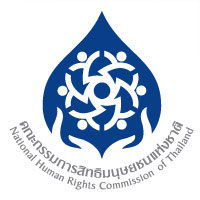 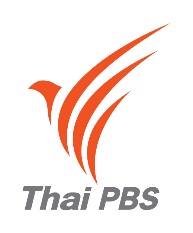 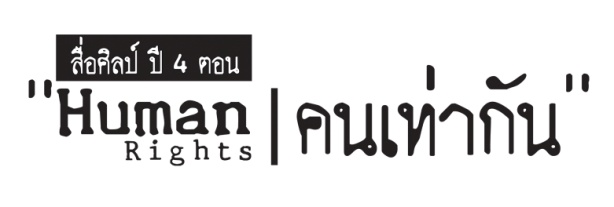 ใบสมัครโครงการสื่อศิลป์ ปี 4 ตอน “Human Rights : คนเท่ากัน ”ประเภท ภาพยนตร์สั้นคำชี้แจง : กรุณากรอกใบสมัครให้ครบถ้วนทุกข้อ คณะกรรมการจะพิจารณาเฉพาะใบสมัครที่สมบูรณ์เท่านั้นผู้สมัครจะต้องมีอายุระหว่าง 18 – 25 ปี ผู้สมัครต้องสามารถเข้าร่วมกิจกรรมได้ในทุกช่วงกิจกรรมของโครงการ ผู้สมัครแต่ละทีมจะต้องมีสมาชิกไม่เกิน 4 คน และไม่อนุญาตให้เปลี่ยนตัวสมาชิกระหว่างเข้าร่วมโครงการผู้สมัคร แนบติดต่อสอบถามข้อมูลเพิ่มเติมได้ที่ฝ่ายเครือข่ายทุนทางสังคม สำนักพัฒนาทุนทางสังคม  02 790 2416 – 7นายนิติธร  ทองธีรกุล (เอ้)   094 561 9324นางสาวจิตพิสุทธิ์	  มงคลรัตนา(โซดา)  082 359 9663ส่งใบสมัครได้ที่ :  e-mail : ae.nitikul@gmail.com , dakada9663@gmail.comหรือทางไปรษณีย์ : นางสาวจิตพิสุทธิ์ มงคลรัตนา  ฝ่ายเครือข่ายทุนทางสังคม ชั้น 2 อาคาร Aสถานีโทรทัศน์ไทยพีบีเอส เลขที่ 145 ถ.วิภาวดีรังสิต แขวงตลาดบางเขน เขตหลักสี่ กรุงเทพฯ 10210ส่วนที่ 1 ข้อมูลทั่วไปส่วนที่ 1 ข้อมูลทั่วไปส่วนที่ 1 ข้อมูลทั่วไปส่วนที่ 1 ข้อมูลทั่วไปส่วนที่ 1 ข้อมูลทั่วไป1.ท่านทราบข่าวเกี่ยวกับโครงการนี้จากที่ใด ? (สามารถเลือกตอบได้มากกว่า 1 ช่อง )1.ท่านทราบข่าวเกี่ยวกับโครงการนี้จากที่ใด ? (สามารถเลือกตอบได้มากกว่า 1 ช่อง )1.ท่านทราบข่าวเกี่ยวกับโครงการนี้จากที่ใด ? (สามารถเลือกตอบได้มากกว่า 1 ช่อง )1.ท่านทราบข่าวเกี่ยวกับโครงการนี้จากที่ใด ? (สามารถเลือกตอบได้มากกว่า 1 ช่อง )1.ท่านทราบข่าวเกี่ยวกับโครงการนี้จากที่ใด ? (สามารถเลือกตอบได้มากกว่า 1 ช่อง )   Website ThaiPBS    TV ช่อง ThaiPBS    Facebook     Facebook     โปสเตอร์ ..............................    ครู – อาจารย์ในโรงเรียน/มหาวิทยาลัย..........................................    Website อื่นๆ........................................    เพื่อน    เพื่อน     อื่นๆ…………………………..……………………………….……………………………….2. ข้อมูลของผู้สมัครชื่อทีม...............................................................................2. ข้อมูลของผู้สมัครชื่อทีม...............................................................................2. ข้อมูลของผู้สมัครชื่อทีม...............................................................................2. ข้อมูลของผู้สมัครชื่อทีม...............................................................................2. ข้อมูลของผู้สมัครชื่อทีม...............................................................................2.1 ชื่อ-สกุล (หัวหน้าทีม)1) ชื่อ-สกุล..............................................................................วัน/เดือนปี/เกิด.................................................อายุ..........ปีสถานภาพ       กำลังศึกษาอุดมศึกษา(คณะ,สถาบัน)………………………….…………………………………………………………………………………..    ทำงาน ตำแหน่ง.........................................................................................................................................................สถานที่ทำงาน.........................................................................…………………………………………………………………………….2.1 ชื่อ-สกุล (หัวหน้าทีม)1) ชื่อ-สกุล..............................................................................วัน/เดือนปี/เกิด.................................................อายุ..........ปีสถานภาพ       กำลังศึกษาอุดมศึกษา(คณะ,สถาบัน)………………………….…………………………………………………………………………………..    ทำงาน ตำแหน่ง.........................................................................................................................................................สถานที่ทำงาน.........................................................................…………………………………………………………………………….2.1 ชื่อ-สกุล (หัวหน้าทีม)1) ชื่อ-สกุล..............................................................................วัน/เดือนปี/เกิด.................................................อายุ..........ปีสถานภาพ       กำลังศึกษาอุดมศึกษา(คณะ,สถาบัน)………………………….…………………………………………………………………………………..    ทำงาน ตำแหน่ง.........................................................................................................................................................สถานที่ทำงาน.........................................................................…………………………………………………………………………….ภูมิลำเนา(บ้านเกิด) ………………………………………………………………………………………………………………………………………………………………ที่อยู่ปัจจุบัน :………………………………………………………………………………………………………………………………………………………………เบอร์โทรศัพท์..................................................................อีเมลล์.............................................................................Facebook/Twitter/อื่นๆ.......................................................................................ภูมิลำเนา(บ้านเกิด) ………………………………………………………………………………………………………………………………………………………………ที่อยู่ปัจจุบัน :………………………………………………………………………………………………………………………………………………………………เบอร์โทรศัพท์..................................................................อีเมลล์.............................................................................Facebook/Twitter/อื่นๆ.......................................................................................2.2....................................................................อายุ………….ปี วันเดือนปีเกิด........................................................................หน้าที่ในทีม...........................................................................  2.2....................................................................อายุ………….ปี วันเดือนปีเกิด........................................................................หน้าที่ในทีม...........................................................................  2.2....................................................................อายุ………….ปี วันเดือนปีเกิด........................................................................หน้าที่ในทีม...........................................................................  เบอร์โทรศัพท์..................................................................อีเมลล์.............................................................................Facebook/Twitter/อื่นๆ.......................................................................................เบอร์โทรศัพท์..................................................................อีเมลล์.............................................................................Facebook/Twitter/อื่นๆ.......................................................................................2.3).....................................................................อายุ………….ปี                                                      วันเดือนปีเกิด........................................................................หน้าที่ในทีม...........................................................................  2.3).....................................................................อายุ………….ปี                                                      วันเดือนปีเกิด........................................................................หน้าที่ในทีม...........................................................................  2.3).....................................................................อายุ………….ปี                                                      วันเดือนปีเกิด........................................................................หน้าที่ในทีม...........................................................................  เบอร์โทรศัพท์..................................................................อีเมลล์.............................................................................Facebook/Twitter/อื่นๆ.......................................................................................เบอร์โทรศัพท์..................................................................อีเมลล์.............................................................................Facebook/Twitter/อื่นๆ.......................................................................................2.4).....................................................................อายุ………….ปี                                                        วันเดือนปีเกิด........................................................................หน้าที่ในทีม...........................................................................  2.4).....................................................................อายุ………….ปี                                                        วันเดือนปีเกิด........................................................................หน้าที่ในทีม...........................................................................  2.4).....................................................................อายุ………….ปี                                                        วันเดือนปีเกิด........................................................................หน้าที่ในทีม...........................................................................  เบอร์โทรศัพท์..................................................................อีเมลล์.............................................................................Facebook/Twitter/อื่นๆ.......................................................................................เบอร์โทรศัพท์..................................................................อีเมลล์.............................................................................Facebook/Twitter/อื่นๆ.......................................................................................3. หากได้รับการคัดเลือกให้เข้าร่วมโครงการ ข้าพเจ้าและทีม สามารถเข้าร่วมกิจกรรมได้ทุกช่วงกิจกรรมของโครงการ(พ.ค.-ธ.ค 59 )      ได้                 ไม่ได้           ไม่แน่ใจ3. หากได้รับการคัดเลือกให้เข้าร่วมโครงการ ข้าพเจ้าและทีม สามารถเข้าร่วมกิจกรรมได้ทุกช่วงกิจกรรมของโครงการ(พ.ค.-ธ.ค 59 )      ได้                 ไม่ได้           ไม่แน่ใจ3. หากได้รับการคัดเลือกให้เข้าร่วมโครงการ ข้าพเจ้าและทีม สามารถเข้าร่วมกิจกรรมได้ทุกช่วงกิจกรรมของโครงการ(พ.ค.-ธ.ค 59 )      ได้                 ไม่ได้           ไม่แน่ใจ3. หากได้รับการคัดเลือกให้เข้าร่วมโครงการ ข้าพเจ้าและทีม สามารถเข้าร่วมกิจกรรมได้ทุกช่วงกิจกรรมของโครงการ(พ.ค.-ธ.ค 59 )      ได้                 ไม่ได้           ไม่แน่ใจ3. หากได้รับการคัดเลือกให้เข้าร่วมโครงการ ข้าพเจ้าและทีม สามารถเข้าร่วมกิจกรรมได้ทุกช่วงกิจกรรมของโครงการ(พ.ค.-ธ.ค 59 )      ได้                 ไม่ได้           ไม่แน่ใจ4.ท่านมีความสนใจประเด็นเกี่ยวกับสิทธิมนุษยชนประเด็นใดบ้าง(ทำเครื่องหมาย  ใน      และเลือกได้มากกว่า 1 ข้อ)  		    1. ปัญหาการค้ามนุษย์	    2. ปัญหาสิทธิชุมชน         3. ปัญหาสิทธิในที่ดิน         4. ปัญหาสิทธิของบุคคลหลากหลายทางเพศ         5. ปัญหาสิทธิของกลุ่มชาติพันธ์ และสถานะบุคคล         6. ปัญหาการละเมิดสิทธิมนุษยชนในพื้นที่จังหวัดชายแดนภาคใต้        7. ปัญหาการบังคับให้บุคคลสูญหาย (อุ้มหาย)        8. สื่อกับการละเมิดสิทธิมนุษยชน        9.  ปัญหาการละเมิดสิทธิมนุษยชนของแรงงานข้ามชาติ       10. ปัญหาสิทธิของคนพิการ       11. ปัญหาสิทธิในการเข้าถึงกระบวนการยุติธรรมของผู้หญิง       12. สิทธิในชีวิตกับการโทษประหารชีวิต       13. อื่นๆ ________________________  (โปรดระบุ)หมายเหตุ : ท่านสามารถ Download ข้อมูลรายละเอียดเพิ่มเติมในแต่ละประเด็นได้ในเว็บไซต์ของโครงการ 4.ท่านมีความสนใจประเด็นเกี่ยวกับสิทธิมนุษยชนประเด็นใดบ้าง(ทำเครื่องหมาย  ใน      และเลือกได้มากกว่า 1 ข้อ)  		    1. ปัญหาการค้ามนุษย์	    2. ปัญหาสิทธิชุมชน         3. ปัญหาสิทธิในที่ดิน         4. ปัญหาสิทธิของบุคคลหลากหลายทางเพศ         5. ปัญหาสิทธิของกลุ่มชาติพันธ์ และสถานะบุคคล         6. ปัญหาการละเมิดสิทธิมนุษยชนในพื้นที่จังหวัดชายแดนภาคใต้        7. ปัญหาการบังคับให้บุคคลสูญหาย (อุ้มหาย)        8. สื่อกับการละเมิดสิทธิมนุษยชน        9.  ปัญหาการละเมิดสิทธิมนุษยชนของแรงงานข้ามชาติ       10. ปัญหาสิทธิของคนพิการ       11. ปัญหาสิทธิในการเข้าถึงกระบวนการยุติธรรมของผู้หญิง       12. สิทธิในชีวิตกับการโทษประหารชีวิต       13. อื่นๆ ________________________  (โปรดระบุ)หมายเหตุ : ท่านสามารถ Download ข้อมูลรายละเอียดเพิ่มเติมในแต่ละประเด็นได้ในเว็บไซต์ของโครงการ 4.ท่านมีความสนใจประเด็นเกี่ยวกับสิทธิมนุษยชนประเด็นใดบ้าง(ทำเครื่องหมาย  ใน      และเลือกได้มากกว่า 1 ข้อ)  		    1. ปัญหาการค้ามนุษย์	    2. ปัญหาสิทธิชุมชน         3. ปัญหาสิทธิในที่ดิน         4. ปัญหาสิทธิของบุคคลหลากหลายทางเพศ         5. ปัญหาสิทธิของกลุ่มชาติพันธ์ และสถานะบุคคล         6. ปัญหาการละเมิดสิทธิมนุษยชนในพื้นที่จังหวัดชายแดนภาคใต้        7. ปัญหาการบังคับให้บุคคลสูญหาย (อุ้มหาย)        8. สื่อกับการละเมิดสิทธิมนุษยชน        9.  ปัญหาการละเมิดสิทธิมนุษยชนของแรงงานข้ามชาติ       10. ปัญหาสิทธิของคนพิการ       11. ปัญหาสิทธิในการเข้าถึงกระบวนการยุติธรรมของผู้หญิง       12. สิทธิในชีวิตกับการโทษประหารชีวิต       13. อื่นๆ ________________________  (โปรดระบุ)หมายเหตุ : ท่านสามารถ Download ข้อมูลรายละเอียดเพิ่มเติมในแต่ละประเด็นได้ในเว็บไซต์ของโครงการ 4.ท่านมีความสนใจประเด็นเกี่ยวกับสิทธิมนุษยชนประเด็นใดบ้าง(ทำเครื่องหมาย  ใน      และเลือกได้มากกว่า 1 ข้อ)  		    1. ปัญหาการค้ามนุษย์	    2. ปัญหาสิทธิชุมชน         3. ปัญหาสิทธิในที่ดิน         4. ปัญหาสิทธิของบุคคลหลากหลายทางเพศ         5. ปัญหาสิทธิของกลุ่มชาติพันธ์ และสถานะบุคคล         6. ปัญหาการละเมิดสิทธิมนุษยชนในพื้นที่จังหวัดชายแดนภาคใต้        7. ปัญหาการบังคับให้บุคคลสูญหาย (อุ้มหาย)        8. สื่อกับการละเมิดสิทธิมนุษยชน        9.  ปัญหาการละเมิดสิทธิมนุษยชนของแรงงานข้ามชาติ       10. ปัญหาสิทธิของคนพิการ       11. ปัญหาสิทธิในการเข้าถึงกระบวนการยุติธรรมของผู้หญิง       12. สิทธิในชีวิตกับการโทษประหารชีวิต       13. อื่นๆ ________________________  (โปรดระบุ)หมายเหตุ : ท่านสามารถ Download ข้อมูลรายละเอียดเพิ่มเติมในแต่ละประเด็นได้ในเว็บไซต์ของโครงการ 4.ท่านมีความสนใจประเด็นเกี่ยวกับสิทธิมนุษยชนประเด็นใดบ้าง(ทำเครื่องหมาย  ใน      และเลือกได้มากกว่า 1 ข้อ)  		    1. ปัญหาการค้ามนุษย์	    2. ปัญหาสิทธิชุมชน         3. ปัญหาสิทธิในที่ดิน         4. ปัญหาสิทธิของบุคคลหลากหลายทางเพศ         5. ปัญหาสิทธิของกลุ่มชาติพันธ์ และสถานะบุคคล         6. ปัญหาการละเมิดสิทธิมนุษยชนในพื้นที่จังหวัดชายแดนภาคใต้        7. ปัญหาการบังคับให้บุคคลสูญหาย (อุ้มหาย)        8. สื่อกับการละเมิดสิทธิมนุษยชน        9.  ปัญหาการละเมิดสิทธิมนุษยชนของแรงงานข้ามชาติ       10. ปัญหาสิทธิของคนพิการ       11. ปัญหาสิทธิในการเข้าถึงกระบวนการยุติธรรมของผู้หญิง       12. สิทธิในชีวิตกับการโทษประหารชีวิต       13. อื่นๆ ________________________  (โปรดระบุ)หมายเหตุ : ท่านสามารถ Download ข้อมูลรายละเอียดเพิ่มเติมในแต่ละประเด็นได้ในเว็บไซต์ของโครงการ ส่วนที่ 2 “นำเสนอมุมมอง”ส่วนที่ 2 “นำเสนอมุมมอง”ส่วนที่ 2 “นำเสนอมุมมอง”ส่วนที่ 2 “นำเสนอมุมมอง”ส่วนที่ 2 “นำเสนอมุมมอง”1) ในทัศนะของท่าน “สิทธิมนุษยชน” ในสมัยปัจจุบันมีความน่าสนใจอย่างไร ? 1) ในทัศนะของท่าน “สิทธิมนุษยชน” ในสมัยปัจจุบันมีความน่าสนใจอย่างไร ? 1) ในทัศนะของท่าน “สิทธิมนุษยชน” ในสมัยปัจจุบันมีความน่าสนใจอย่างไร ? 1) ในทัศนะของท่าน “สิทธิมนุษยชน” ในสมัยปัจจุบันมีความน่าสนใจอย่างไร ? 1) ในทัศนะของท่าน “สิทธิมนุษยชน” ในสมัยปัจจุบันมีความน่าสนใจอย่างไร ? 2) ประเด็นเกี่ยวกับสิทธิมนุษยชนที่ท่านเลือกจะนำเสนอในการประกวด และเหตุผลที่เลือกประเด็นดังกล่าว ?2) ประเด็นเกี่ยวกับสิทธิมนุษยชนที่ท่านเลือกจะนำเสนอในการประกวด และเหตุผลที่เลือกประเด็นดังกล่าว ?2) ประเด็นเกี่ยวกับสิทธิมนุษยชนที่ท่านเลือกจะนำเสนอในการประกวด และเหตุผลที่เลือกประเด็นดังกล่าว ?2) ประเด็นเกี่ยวกับสิทธิมนุษยชนที่ท่านเลือกจะนำเสนอในการประกวด และเหตุผลที่เลือกประเด็นดังกล่าว ?2) ประเด็นเกี่ยวกับสิทธิมนุษยชนที่ท่านเลือกจะนำเสนอในการประกวด และเหตุผลที่เลือกประเด็นดังกล่าว ?3) ประสบการณ์ในการทำงานที่ผ่านมา 3) ประสบการณ์ในการทำงานที่ผ่านมา 3) ประสบการณ์ในการทำงานที่ผ่านมา 3) ประสบการณ์ในการทำงานที่ผ่านมา 3) ประสบการณ์ในการทำงานที่ผ่านมา 